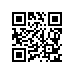 О проведении государственной итоговой аттестации студентов образовательной программы «Мировая экономика» факультета мировой экономики и мировой политики в 2020 годуПРИКАЗЫВАЮ:Провести в период с 01.06.2020 по 19.06.2020 государственную итоговую аттестацию студентов 2 курса образовательной программы магистратуры «Мировая экономика», направления подготовки 38.04.01 «Экономика», факультета мировой экономики и мировой политики, очной формы обучения.Включить в состав государственной итоговой аттестации следующее государственное аттестационное испытание: - защита выпускной квалификационной работы.Государственные аттестационные испытания организовать и провести с применением дистанционных технологий.Проведение государственных аттестационных испытаний сопровождать видеозаписью в установленном в НИУ ВШЭ порядке.Утвердить график проведения государственной итоговой аттестации согласно приложению.Установить окончательный срок загрузки итогового варианта выпускной квалификационной работы в систему LMS до 11.05.2020.Декан								       	             С.А.	 КарагановРегистрационный номер: 2.7.1-01/2804-02Дата регистрации: 28.04.2020